 1.  Name and address of exporter 1.  Name and address of exporter 1.  Name and address of exporter 1.  Name and address of exporter2.PHYTOSANITARY CERTIFICATEFOR RE-EXPORTN° EU BE/ 2.PHYTOSANITARY CERTIFICATEFOR RE-EXPORTN° EU BE/ 2.PHYTOSANITARY CERTIFICATEFOR RE-EXPORTN° EU BE/ 2.PHYTOSANITARY CERTIFICATEFOR RE-EXPORTN° EU BE/ 3.  Declared name and address of consignee3.  Declared name and address of consignee3.  Declared name and address of consignee3.  Declared name and address of consignee4.  Plant protection Organization of B E L G I U MTo Plant Protection Organization(s) of4.  Plant protection Organization of B E L G I U MTo Plant Protection Organization(s) of4.  Plant protection Organization of B E L G I U MTo Plant Protection Organization(s) of4.  Plant protection Organization of B E L G I U MTo Plant Protection Organization(s) of3.  Declared name and address of consignee3.  Declared name and address of consignee3.  Declared name and address of consignee3.  Declared name and address of consignee5.  Place of origin   5.  Place of origin   5.  Place of origin   5.  Place of origin   6.  Declared means of conveyance6.  Declared means of conveyance6.  Declared means of conveyance6.  Declared means of conveyance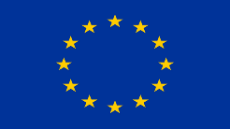 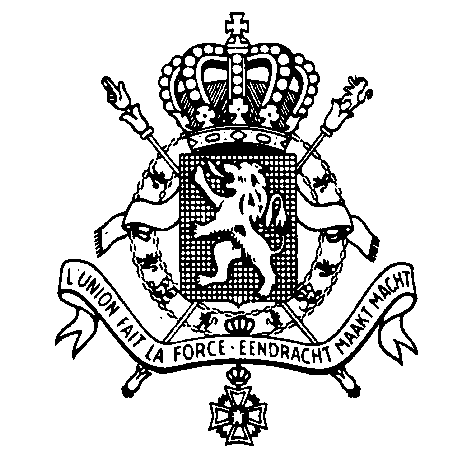 7.  Declared point of entry7.  Declared point of entry7.  Declared point of entry7.  Declared point of entry 8.  Distinguishing marks, number and description of packages; name of produce; botanical name of plants 8.  Distinguishing marks, number and description of packages; name of produce; botanical name of plants 8.  Distinguishing marks, number and description of packages; name of produce; botanical name of plants 8.  Distinguishing marks, number and description of packages; name of produce; botanical name of plants 8.  Distinguishing marks, number and description of packages; name of produce; botanical name of plants 8.  Distinguishing marks, number and description of packages; name of produce; botanical name of plants 9.  Quantity Declared 9.  Quantity Declared10.   This is to certifyThat the plants, plant products or other regulated articles described above were imported into                    (country/contracting party of re-export) from                          (country/contracting party of origin) covered by phytosanitary certificate N° (*)      original     certified true copy is attached to this certificate.;That they are(*)  packed     repacked in    original      new containers;that based on the(*)     original phytosanitary certificate      and additional inspection, They are considered to conform with the current phytosanitary requirements of the importing country/contracting party and;that during the storage in  (country/contracting party of re-export), the consignment has not been subjected to the risk of infestation or infection. (*) insert tick in appropriate boxes10.   This is to certifyThat the plants, plant products or other regulated articles described above were imported into                    (country/contracting party of re-export) from                          (country/contracting party of origin) covered by phytosanitary certificate N° (*)      original     certified true copy is attached to this certificate.;That they are(*)  packed     repacked in    original      new containers;that based on the(*)     original phytosanitary certificate      and additional inspection, They are considered to conform with the current phytosanitary requirements of the importing country/contracting party and;that during the storage in  (country/contracting party of re-export), the consignment has not been subjected to the risk of infestation or infection. (*) insert tick in appropriate boxes10.   This is to certifyThat the plants, plant products or other regulated articles described above were imported into                    (country/contracting party of re-export) from                          (country/contracting party of origin) covered by phytosanitary certificate N° (*)      original     certified true copy is attached to this certificate.;That they are(*)  packed     repacked in    original      new containers;that based on the(*)     original phytosanitary certificate      and additional inspection, They are considered to conform with the current phytosanitary requirements of the importing country/contracting party and;that during the storage in  (country/contracting party of re-export), the consignment has not been subjected to the risk of infestation or infection. (*) insert tick in appropriate boxes10.   This is to certifyThat the plants, plant products or other regulated articles described above were imported into                    (country/contracting party of re-export) from                          (country/contracting party of origin) covered by phytosanitary certificate N° (*)      original     certified true copy is attached to this certificate.;That they are(*)  packed     repacked in    original      new containers;that based on the(*)     original phytosanitary certificate      and additional inspection, They are considered to conform with the current phytosanitary requirements of the importing country/contracting party and;that during the storage in  (country/contracting party of re-export), the consignment has not been subjected to the risk of infestation or infection. (*) insert tick in appropriate boxes10.   This is to certifyThat the plants, plant products or other regulated articles described above were imported into                    (country/contracting party of re-export) from                          (country/contracting party of origin) covered by phytosanitary certificate N° (*)      original     certified true copy is attached to this certificate.;That they are(*)  packed     repacked in    original      new containers;that based on the(*)     original phytosanitary certificate      and additional inspection, They are considered to conform with the current phytosanitary requirements of the importing country/contracting party and;that during the storage in  (country/contracting party of re-export), the consignment has not been subjected to the risk of infestation or infection. (*) insert tick in appropriate boxes10.   This is to certifyThat the plants, plant products or other regulated articles described above were imported into                    (country/contracting party of re-export) from                          (country/contracting party of origin) covered by phytosanitary certificate N° (*)      original     certified true copy is attached to this certificate.;That they are(*)  packed     repacked in    original      new containers;that based on the(*)     original phytosanitary certificate      and additional inspection, They are considered to conform with the current phytosanitary requirements of the importing country/contracting party and;that during the storage in  (country/contracting party of re-export), the consignment has not been subjected to the risk of infestation or infection. (*) insert tick in appropriate boxes10.   This is to certifyThat the plants, plant products or other regulated articles described above were imported into                    (country/contracting party of re-export) from                          (country/contracting party of origin) covered by phytosanitary certificate N° (*)      original     certified true copy is attached to this certificate.;That they are(*)  packed     repacked in    original      new containers;that based on the(*)     original phytosanitary certificate      and additional inspection, They are considered to conform with the current phytosanitary requirements of the importing country/contracting party and;that during the storage in  (country/contracting party of re-export), the consignment has not been subjected to the risk of infestation or infection. (*) insert tick in appropriate boxes10.   This is to certifyThat the plants, plant products or other regulated articles described above were imported into                    (country/contracting party of re-export) from                          (country/contracting party of origin) covered by phytosanitary certificate N° (*)      original     certified true copy is attached to this certificate.;That they are(*)  packed     repacked in    original      new containers;that based on the(*)     original phytosanitary certificate      and additional inspection, They are considered to conform with the current phytosanitary requirements of the importing country/contracting party and;that during the storage in  (country/contracting party of re-export), the consignment has not been subjected to the risk of infestation or infection. (*) insert tick in appropriate boxes11.   Additional declaration11.   Additional declaration11.   Additional declaration11.   Additional declaration11.   Additional declaration11.   Additional declaration11.   Additional declaration11.   Additional declaration DISINFESTATION AND/OR DISINFECTION TREATMENT DISINFESTATION AND/OR DISINFECTION TREATMENT DISINFESTATION AND/OR DISINFECTION TREATMENT DISINFESTATION AND/OR DISINFECTION TREATMENT18.  Place of issue 18.  Place of issue 18.  Place of issue 18.  Place of issue 12.  Treatment12.  Treatment12.  Treatment12.  TreatmentDate:      	                          Stamp of organization Name and signature of Authorized officerNumber of annexes:       (     pages)Date:      	                          Stamp of organization Name and signature of Authorized officerNumber of annexes:       (     pages)Date:      	                          Stamp of organization Name and signature of Authorized officerNumber of annexes:       (     pages)Date:      	                          Stamp of organization Name and signature of Authorized officerNumber of annexes:       (     pages)13.  Chemical (active ingredient)13.  Chemical (active ingredient)14.  Duration and temperature14.  Duration and temperatureDate:      	                          Stamp of organization Name and signature of Authorized officerNumber of annexes:       (     pages)Date:      	                          Stamp of organization Name and signature of Authorized officerNumber of annexes:       (     pages)Date:      	                          Stamp of organization Name and signature of Authorized officerNumber of annexes:       (     pages)Date:      	                          Stamp of organization Name and signature of Authorized officerNumber of annexes:       (     pages)15.  Concentration15.  Concentration15.  Concentration16.  DateDate:      	                          Stamp of organization Name and signature of Authorized officerNumber of annexes:       (     pages)Date:      	                          Stamp of organization Name and signature of Authorized officerNumber of annexes:       (     pages)Date:      	                          Stamp of organization Name and signature of Authorized officerNumber of annexes:       (     pages)Date:      	                          Stamp of organization Name and signature of Authorized officerNumber of annexes:       (     pages)17.  Additional information         17.  Additional information         17.  Additional information         17.  Additional information         Date:      	                          Stamp of organization Name and signature of Authorized officerNumber of annexes:       (     pages)Date:      	                          Stamp of organization Name and signature of Authorized officerNumber of annexes:       (     pages)Date:      	                          Stamp of organization Name and signature of Authorized officerNumber of annexes:       (     pages)Date:      	                          Stamp of organization Name and signature of Authorized officerNumber of annexes:       (     pages)No financial liability with respect to this certificate shall attach to the Public Service of Wallonia Agriculture, Natural Resources and the Environment or to any of its officials or representatives.No financial liability with respect to this certificate shall attach to the Public Service of Wallonia Agriculture, Natural Resources and the Environment or to any of its officials or representatives.No financial liability with respect to this certificate shall attach to the Public Service of Wallonia Agriculture, Natural Resources and the Environment or to any of its officials or representatives.No financial liability with respect to this certificate shall attach to the Public Service of Wallonia Agriculture, Natural Resources and the Environment or to any of its officials or representatives.No financial liability with respect to this certificate shall attach to the Public Service of Wallonia Agriculture, Natural Resources and the Environment or to any of its officials or representatives.No financial liability with respect to this certificate shall attach to the Public Service of Wallonia Agriculture, Natural Resources and the Environment or to any of its officials or representatives.No financial liability with respect to this certificate shall attach to the Public Service of Wallonia Agriculture, Natural Resources and the Environment or to any of its officials or representatives.No financial liability with respect to this certificate shall attach to the Public Service of Wallonia Agriculture, Natural Resources and the Environment or to any of its officials or representatives.Français 1. Nom et adresse de l’exportateur 2. Certificat phytosanitaire de réexportation Nr EU BE/ 3. Nom et adresse déclarés du destinataire 4. Organisation de la protection des végétaux de Belgique à Organisation(s) de la protection des végétaux de 5. Lieu d’origine 6. Moyen de transport déclaré 7. Point d’entrée déclaré 8. Marques des colis, nombre et nature des colis; nom du produit; nom botanique des végétaux 9. Quantité déclarée 10. Il est certifié - que les végétaux, produits végétaux ou autres articles réglementés décrits ci- dessus ont été importés en …………………….. (pays/partie contractante de réexportation) en provenance de …………………………… (pays/partie contractante d'origine) et ont fait l'objet du certificat phytosanitaire n° ……………. dont (*):l'original  la copie authentifiée est joint(e) au présent certificat ; - qu'ils sont (*)emballés réemballés dans les emballages initiaux dans de nouveaux emballages ; - que d'après (*) le certificat phytosanitaire original et une inspection supplémentaire, ils sont jugés conformes aux exigences phytosanitaires en vigueur dans le pays importateur/la partie contractante importatrice et - qu'au cours de l'emmagasinage en ………………. (pays/partie contractante de réexportation) l’envoi n'a pas été exposé au risque d'infestation ou d'infection. (*) Mettre une croix dans la case appropriée 11. Déclaration supplémentaire Traitement de désinfestation et/ou de désinfection 12. Traitement 13. Produit chimique (matière active) 14. Durée et température 15. Concentration 16. Date 17. Renseignements complémentaires 18. Lieu de délivrance Date Nom et signature du fonctionnaire autorisé Cachet de l’Organisation Le présent certificat n’entraîne aucune responsabilité financière pour le Service public de Wallonie Agriculture, Ressources naturelles et Environnement, ni pour aucun de ses agents ou représentants.Nederlands 1. Naam en adres van de exporteur 2. Fytosanitair certificaat voor wederuitvoer Nr EU BE/ 3. Opgegeven naam en adres van de ontvanger 4. Plantenziektekundige Dienst van België aan Plantenziektekundige Dienst(en) van 5. Plaats van oorsprong 6. Opgegeven vervoermiddel 7. Opgegeven plaats van binnenkomst 8. Merktekens, aantal en omschrijving van de colli; naam van het product; botanische naam van de planten 9. Opgegeven hoeveelheid 10. Hiermee wordt verklaard - dat de hierboven omschreven planten, plantaardige producten of andere gereglementeerde artikelen zijn ingevoerd in …………………… (land/overeenkomstsluitende partij van wederuitvoer) uit ……………………… (land/overeenkomstsluitende partij van oorsprong) met het fytosanitair certificaat nr. ………………………..waarvan (*)☐het origineel ☐een als eensluidend gewaarmerkt afschrift bij dit certificaat is gevoegd; - dat zij zijn (*)☐verpakt ☐herverpakt ☐in de initiële verpakking ☐in een nieuwe verpakking; - dat zij op grond van het (*)☐originele fytosanitair ☐certificaat en een aanvullend onderzoek, worden geacht te voldoen aan de geldende fytosanitaire voorschriften van het land van invoer/overeenkomstsluitende partij, en - dat tijdens de opslag in ………………………... (land/overeenkomstsluitende partij van wederuitvoer) de zending niet is blootgesteld aan het gevaar van aantasting of besmetting. (*) Aankruisen wat van toepassing is 11. Aanvullende verklaring Bestrijdings- en/of ontsmettingsbehandeling 12. Behandeling 13. Chemisch product (actieve stof) 14. Duur en temperatuur 15. Concentratie 16. Datum 17. Aanvullende inlichtingen 18. Plaats van afgifte Datum Naam en handtekening van de bevoegde functionaris Dienststempel Met betrekking tot dit certificaat zijn de Overheidsdienst van Wallonië Landbouw, Natuurlijke Hulpbronnen en Milieu en zijn functionarissen of vertegenwoordigers niet financieel aansprakelijkEspañol 1. Nombre y dirección del exportador 2. Certificado fitosanitario de reexportación n° EU BE/ 3. Nombre y dirección declarados del destinatario 4. Organización de Protección Fitosanitaria de Bélgica a Organización(es) de Protección Fitosanitaria de 5. Lugar de origen 6. Medios de transporte declarados 7. Punto de entrada declarado 8. Marcas distintivas de los bultos; número y descripción de los bultos; nombre del producto; nombre botánico de las plantas 9. Cantidad declarada 10. Por la presente se certifica - que las plantas, productos vegetales u otros artículos reglamentados descritos más arriba se importaron a………………….. (país/parte contratante de reexportacion) desde ……………. (país/parte contratante deorigen) amparados por el Certificado fitosanitario n.º ………….……… (*)☐original ☐copia fiel certificada del cual se adjunta al presente certificado; - que están (*)☐empacados ☐reembalados ☐en recipientes originales ☐nuevos, - que tomando como base (*)☐el certificado fitosanitario original ☐o y la inspección adicional o, se considera que se ajustan a los requisitos fitosanitarios vigentes del país/de la parte contratante importador(a) importador, y - que durante el almacenamiento en ……………(país/parte contratante de reexportacion) el envío no estuvo expuesto a riesgos de infestación o infección. (*) Marcar la casilla correspondiente. 11. Declaración suplementaria Tratamiento de desinfestación y/o desinfección 12. Tratamiento 13. Producto químico (ingrediente activo) 14. Duración y temperatura 15. Concentración 16. Fecha 17. Información adicional 18. Lugar de expedición Fecha Nombre, apellidos y firma del funcionario autorizado Sello de la Organización El Servicio Publico de Agricultura, Recursos Naturales y Medio Ambiente de Valonia y sus funcionarios y representantes declinan toda responsabilidad financiera resultante de este certificadoРусский 1. Наименование и адрес зкспортера 2. Реэкспортный фитосанитарный сертификат, Nr EU BE/ 3. Заявленное наименование и адрес получателя 4. Служба по карантину и защите растений Бельгии Службе по карантину и защите растений 5. Место происхождения. 6. Заявленный способ транспортировки 7. Заявленный пункт ввоза 8. Маркировка (Отличительные признаки) ; количество мест и вид упаковки ; наименование продукции; ботаническое название растений 9. Заявленное количество 10. Настоящим удостоверяется, что - растения, растительные продукты или другие подкарантинные материалы, описанные выше, были импортированы в (страну/контрагент по реэкспорту)………………. Из ………….((страны / контрагента из страны происхождения) по фитосанитарному сертификату № ………………….., (*)☐оригинал ☐заверенная копия подлинника которого прилагается к настоящему сертификату; - что (*)☐они упакованы ☐переупакованы ☐в оригинальные , ☐новые контейнеры; что - на основании оригинального (*)☐фитосанитарного сертификата и ☐дополнительного досмотра они считаются отвечающими действующим фитосанитарным требованиям импортирующей страны/ контрагента; и что - во время хранения в ……………………(контрагент по реэкспорту) груз не подвергался риску заражения вредными организмами. (*) Отметьте соответствующие квадраты 11. Дополнительная декларация Обеззараживание 12. Способ обработки 13. Химикат (действующее вещество) 14. Экспозиция и температура 15. Концентрация 16. Дата 17. Дополнительная информация 18. Место выдачи Дата Фамилия и подпись уполномоченного лица Печать организации Никакая финансовая ответственность за эту сертификацию не распространяется на SPWARNE, ее должностных лиц или представителей.